РЕСПУБЛИКА  ДАГЕСТАН СОБРАНИЕ  ДЕПУТАТОВ МУНИЦИПАЛЬНОГО РАЙОНА«МАГАРАМКЕНТСКИЙ  РАЙОН»РЕШЕНИЕ 07.02.2020 г.                                                                                   № 215-VIсд                                                             с.МагарамкентОб отчете отдела МВД России по Магарамкентскому району по обеспечению общественной безопасности и профилактике правонарушений в районе за 2019 год.Заслушав и обсудив отчет отдела МВД России по Магарамкентскому району в соответствии с Федеральным законом от 07 февраля 2011 года № 3-ФЗ «О полиции», приказом МВД РФ от 30 августа 2011 года № 975 «Об организации и проведении отчетов должностных лиц территориальных органов МВД России», об итогах работы отдела Министерства внутренних дел России по Магарамкентскому району за 2019 год.Собрание депутатов муниципального района «Магарамкентский район» РЕШАЕТ:Отметить удовлетворительной работу отдела МВД России по Магарамкентскому району по обеспечению общественной безопасности и профилактике правонарушений в районе за 2019 год.    Рекомендовать отделу МВД России по Магарамкентскому району активизировать работу по:организации и проведению дополнительных мероприятий, направленных на совершенствование взаимодействия органов местного самоуправления, правоохранительных органов, общественных организаций религиозных объединений по вопросам обеспечения правопорядка и общественной безопасности на территории района;повышению эффективности деятельности служб участковых уполномоченных полиции и по делам несовершеннолетних совместно с Управлением образования, в части профилактики преступности среди молодежи и подростков и в сфере противодействия наркомании;организации и проведению дополнительных мероприятий по обеспечению безопасности дорожного движения на автодорогах и населенных пунктах района;обеспечению освещения в местных СМИ вопросов профилактики правонарушений о проводимых мероприятиях и их результатов. Информировать население района о происшествиях и их последствиях.Совместно с заинтересованными структурами принять дополнительные меры антитеррористической защищенности объектов жизнеобеспечения и особой важности, мест массового скопления людей и доведения контактных телефонов;Продолжить работу по представлению ежемесячных аналитических материалов руководству MP «Магарамкентский район».Врио председателяСобрания депутатов МР«Магарамкентский район»	                                                        М.И.Караева ОТЧЕТначальника ОМВД России по Магарамкентскому району   «О состоянии оперативной обстановки на территории района  и об итогах оперативно-служебной деятельности Отдела МВД России по Магарамкентскому району  за 2019 год».Уважаемый президиум!Уважаемые депутаты!            В 2019 году деятельность Отдела МВД России по Магарамкентскому району строилась в строгом соответствии с требованиями Министерства внутренних дел Российской Федерации, Правительства Республики Дагестан и МВД по Республике Дагестан.              Отделом МВД России в течение 12 месяцев 2019 года было продолжено принятие комплексных мер по обеспечению и защите конституционных прав и свобод граждан.В истекшем году Отделом МВД России по Магарамкентскому району наступательно велась  борьба с преступностью, недопущению нарушений общественного порядка и безопасности, в том числе и при проведении культурно массовых и иных общественно политических мероприятий.Сотрудниками ОМВД обеспечивалась общественная безопасность на всех проводимых массовых мероприятиях, в том числе связанными с религиозными и государственными праздниками, выборами и другими значимыми мероприятиями. За отчетный период нами зарегистрировано и рассмотрено 998 (930) заявлений и сообщений от граждан и организаций, что на 6,8% больше чем за АП 2018 года.   В тоже время по зарегистрированным в КУСП дежурной части  сообщениям и  заявлениям   отделом МВД приняты следующие решения:по  171 против – 188 сообщениям принято решение о возбуждении уголовного дела,   по  159 против  205 принято решение об отказе в возбуждении уголовного дела, по 210 против  194 принято решение о  направлении по подследственности или по территориальности, по 222 против 191 принято решение о возбуждении дел об административном  правонарушении и т.д.Одним из важнейших показателей для органов внутренних дел является снижение криминогенной активности преступного элемента, а также общий уровень преступности на количество населения. В этой связи следует отметить, что на протяжении истекшего года, уровень преступности на территории Магарамкентского района снижался, что во многом обусловлено активизацией совместной с правоохранительным блоком района, а также общественностью, профилактической работой.            В целом, несмотря на рост числа зарегистрированных сообщений, и заявлений и иной информации о происшествиях на 6.8 %, на территории  района в сравнении с АП 2019 года,  на 13фактов (-5.4%) или 228 против 241 наблюдается динамика снижения количества зарегистрированных преступлений, из которых наибольшее совершенно; с. Магарамкент -62 преступлений,с. Советское -21 преступлений,с. Яраг–казмаляр 17 преступлений, с. Куйсун -15 преступлений,вс.Ново–Аул, Гапцах, с.Тагиркентпо10 преступлений, с. Азодоглы -9 преступлений и т.д.       При этом преступления не совершены в населенных пунктах Мугерган, Джепель, Гарах, Кличхан и Оружба.       За истекший период из общего количества зарегистрированных преступлений нами раскрыто и направлено в суд 221 против -228 преступлений, процент общей раскрываемости преступности по сравнению с АП 2018 года снизился на 2.9% и составил 92.9% против 95.8% за АП 2018 года.          Обращу Ваше внимание, что общий уровень преступности на 10 тысяча населения при зарегистрированных  228  преступлениях  сократился на 1,9% и составил 37.0 % против 38.9 % (по РД -44.2% против 48.7%). Следует отметить, что в 2019 году  4.2 %сократилось и количествопреступлений по категории тяжких и особо тяжких (23 против -24), из которых  раскрыто и направлено  в суд 21 против 19, процентраскрываемости составил91.3%, (79.2%). Рост количества преступлений указанной категории произошёл на территории населенных пунктов района с. Магарамкент – преступлений (ч.3 ст.158-2, ч.4.ст.159-3,ч.3ст 160-1 УК РФ),  Ново-Филя-3 (ст.111-1, ч.3ст.158-1, и ст. 229-1 УК РФ) преступления, Азадоглы  -3( ст.205.5-2, ст.132-1) Советское-2 (ст.111-1, ст.159-1 УК РФ) преступления, Яраг-казмаляр-2 преступления (ч.4 ст. 159-1,ст.229-1 УК РФ), Картас-казмаляр-1( ч.3 ст. 228-1 УК РФ) преступление, Целегюн -1 преступление (ч.3 ст.158 -1 УК РФ) и т.д.За  2019 год наблюдалось и снижение преступлений по общеуголовной направленности, которых было  зарегистрировано на -9.6% (21) меньше чем за АП 2018 года (197 /218).Из указанного количества выявленных преступленийнами было раскрыто и направленно в суд 191 против 204, раскрываемость их составляла 91.8% против 96.7%.За анализируемый период 2019 года на 4.1% (51/49) увеличились преступления следствие, по которым обязательно. При этом из указанного количества преступлений было  раскрыто и направлено в суд -50 против -47 за АП 2018 года, процент которых составил-96.2% против -92.2% за АП 2018 года. Не значительно сократилось количество преступлений следствие, по которым не обязательно. За 12 месяцев их былозарегистрировано – 146 против - 159, из которых раскрыто или направлено в суд -141 против -157,процент раскрываемости их сократился и составил – 90.4% против -98.1% за АП 2018 года. Благодаря проведенным мероприятиям  удалось сократить преступления из числа умышленных убийств (0/2), краж (21/25), грабежей (0/1), преступлений связанных с незаконным оборотом оружия и боеприпасов (29/41), посягательств на жизнь сотрудников правоохранительных органов (0/1), разбойных нападений (0/1), автоаварий со смертельным исходом (1/2) и т.д. Для профилактики преступлений имущественного характера, сотрудниками  полиции активизирована работа с населением, информируются граждане о способах совершения  преступлений. Активизирована работа по освещению вопросов в сети интернет  и через средства массовой информации.      За анализируемый период всего выявлено лиц, совершивших преступления – 204 против -197, - несовершеннолетние - 3 против -1,- в возрасте от 18 до 24 лет – 23 против -20,- от 25 до 29 лет – 17 против -26,- от 30 до 49 лет – 115 против -93,- свыше 50 лет – 46 против -57,По социальному и должностному положению наблюдается увеличение на 36.4 % преступления совершенные  служащими (15/11), на 1.1 % не работающие и не учащиеся (178 /176), на 100 %  рабочими (2 /1).По образовательному уровню:- с высшим образованием- 31 против 21,- средним профессиональным образованием –1 против 5,- средним общим образованием- 170 против 170,- основным средним образованием -1 против -1,В основном преступления совершены        - в состоянии опьянения – 33 против -23,- в группе лиц- 14  против -16, - ранее совершавшими преступления- 110 против -91,- ранее судимыми -37 против- 30,- несовершеннолетними – 3 против 0,- в общественных местах, в том числе на улицах – 18 против 20.Анализ совершенных преступлений в состоянии алкогольного опьянения показывает о росте числа зарегистрированных преступлений указанной категории  10 фактов или 45,3 %   (удельный вес  которых составил 14.5% от числа зарегистрированных преступлений). При этом   основная их масса это преступления совершенные по ст. 264зн.1 УК РФ -14 преступлений (удельный вес 42.4%) (АП-7), то есть повторное нарушение ПДД, 8 преступлений по ст.318 УК РФ (удельный вес 24.2%) (АП -2) применения насилия в отношении представителя власти. В истекшем году, не смотря заметное снижение криминогенной активности лиц проповедующих идеологию экстремизма и терроризма, мероприятия по профилактике экстремистских и террористических взглядом остались одними из важных направлений для органов внутренних дел, в том числе и Отдела МВД России по Магарамкентскому району.  Поступающая информация свидетельствует о сохранении высокого уровня информационно пропагандисткой и вербовочной деятельности МТО на территории Республики Дагестан.        Целью радикалов является создание  законспирированных ячеек, в том числе и формирование  пособнической базы и пополнения численности банд групп в зонах вооруженных конфликтов на территории зарубежных стран, как Сирии и Ирака.        Несмотря на проводимые мероприятия, анализ состояния зарегистрированных  преступлений экстремистского и террористического характера показывает об увеличении  их на 1 факт (3/2).        В истекшем году в отношении жителей Магарамкентского района  Бабаевой ГевхерИбрагимовны и Бабаева ХидирнабиСеляховича уроженцев с.Азадоглы Магарамкентского района  за участие в незаконных вооруженных формированиях на территории САР и Ирака, а также в отношении Муслимова И.М. уроженца с. Бутказмаляр, последнего за размещение с сети «Интернет» материалов экстремистского характера, возбуждено 3 уголовных дела  по ст.205 УК РФ.           Все также актуальными остаются  вопросы  профилактики в отношении лиц отбывших наказания за совершения преступлений экстремисткой и террористической направленности.          Не остается без пристального внимания и проведение совместной с органами и учреждениями системы профилактики МР «Магарамкентский район»  работы по профилактике и социальной адаптации указанной категории.  По состоянию на 1 января 2020 года на территории Магарамкентского района  по статьям 208,210,205 и 359 УК РФ имеют судимости  37 – жителя района, из них отбывают наказание в МЛС 16 чел.21 лиц  уже отбыли сроки наказания, из которых 7 человек находятся за пределами Магарамкентского района  (Махачкала-2, Дербент -1, Каспийск -1, Москва -1, Нальчик -1, Нефтеюганск- 1), 14 человек постоянно проживают на территории района Магарамкентского района.         В 2019 году на территории района в 3 этапа проведена комплексная межведомственная оперативно-профилактическая операции «Защита».         В рамках, которой во взаимодействии с представителями системы профилактики МР «Магарамкенский район»  проведен комплекс мероприятий    в отношении жен, вдов, несовершеннолетних детей участников бандподполья, в том числе выехавших для участия в боевых действиях на стороне международных террористических организаций. Всего в период операции на территории района было проверено 23 семьи членов НВФ, в которых проживает 50 несовершеннолетних детей.    Как и прежде одним из важных направлений  борьбы с общеуголовной преступностью оставалась деятельность по пресечению преступлений и правонарушений в сфере незаконного оборота  наркотических средств и их аналогам психотропных веществ. В результате целенаправленных оперативно розыскных мероприятий на территории района выявлено и задокументировано  преступлений связанных с незаконным оборотом наркотических средств, психотропных веществ или их аналогами, сильнодействующих веществ 80 (74), что на 6 фактов или 8.1 % выше результатов 2018 года, в том числе 4 (5) тяжких и особо тяжких деяний,  11 против 5 преступлений, связанных со сбытом наркотических средств, удельный вес которых от общего числа составил 13.4%.       В текущем году по линии незаконного оборота наркотических средствраскрыто и направленно в суд  82 против 68 преступлений,  процент раскрываемости их значительно улучшился и составил  98.8% против 97.1%.      По сравнению с аналогичным периодом прошлого года на 19 фактов улучшилась и раскрываемость преступлений по оперативным данным, то есть 60 против 41, удельный вес которых составил 73.2 % против 60.3%   Благодаря предпринятым мерам из незаконного оборота изъято 1203 (1020) гр. наркотических средств, в том числе их аналогам сильно действующих веществ.  В июле-августе 2019 года с целью выявления незаконных посевов растений содержащих наркотические средства и психотропные вещества Отделом МВД России по Магарамкентскому району совместно с подразделением УКОН МВД по РД  проведены мероприятия  по отработке лесных массивов, огородных и приусадебных участков, в том числе и  территорию ГКУ «Самурский лесопарк».В ходе совместно-проведённых мероприятий  на территории Самурского лесопарка обнаружено и уничтожено 1242 куста конопли, располагавшихся на  23 участках.           Указанные факты свидетельствуют о намерении преступного элемента распространять их не только на территории Магарамкентского района, но и сбывать на территории других районов Республики.Противодействие незаконному обороту оружия и боеприпасов отделом МВД осуществлялась как в режиме повседневной работы, а также и в рамках, проходящих на территории  района целевых оперативно профилактических мероприятий «Оружие», Оружие выкуп», «Граница заслон»  и т.д.           Всего на территории Магарамкентского района зарегистрировано владельцев оружия-1917 (2039), у которых на руках 2618 (2124) единиц оружия.        В отчетном периоде за нарушения правил и условий хранения оружия и боеприпасов к мерам административной ответственности в соответствии с КоАП РФ привлечено 81 граждан района (АП 39).         В тоже время за  указанный период, на территории Магарамкентского района в сфере незаконного оборота оружия и боеприпасов зарегистрировано  29 (41), что   на 12 фактов или -23.9% меньше аналогичного периода 2018 года.          Принятые в данном направлении меры способствовали сокращению количества преступлений связанных с применением огнестрельного оружия, когда как на территории района совершено всего 1 преступление.     Тем не менее, по сравнению с прошлым годом процент раскрываемости преступлений указанной категории сократился на 27.3 % и составил  72.7% против 100 % за АППГ.       В соответствии с требованиями приказа МВД по Республике Дагестан в течение всего периода 2019 года, в том числе и на территории муниципального района проводилась комплексная оперативно профилактическая операция под условным наименованием «Оружие выкуп».      В период проведения операции был обеспечен выпуск печатной пропагандисткой продукции, разъясняющей социальные, моральные и материальные аспекты операции «Оружие-выкуп». Информации о проведении акции была, в том числе и расклеена в зданиях сельских администраций, организациях, автостанциях, заправках, и в других местах массового пребывания граждан. Кроме того, обеспечено и информирование населения и посредством местной газеты «Голос Самура», а так же социальной сети «Инстаграм» на странице «Голос Самура» и «ОМВД России по Магарамкентскому району».Несмотря на проводимую работу, считаю, что результаты по добровольной сдаче оружия и боеприпасов, где за 2019 год всего было сдано 4 единицы охотничьего оружия, это не в полной мере достаточная работа в данном направлении. В связи, с чем предлагаю в наступившем году с более активным подключением депутатского корпуса и общественного совета района  провести среди населения необходимую разъяснительную работу. При этом хочу также довести до Вас, что всем добровольно выдавшим незаконно хранящееся у них оружие и боеприпасы своевременно, без волокиты и всяких задержек выдается компенсация, тарифы установленные Минюстом РФ, а также они освобождаются от уголовной ответственности.       В последнее годы одной из приоритетных направлений в деятельности МВД по Республике Дагестан является декриминализация топливно энергетического комплекса.    По полученным сведениям с ООО «Газпром межрегионгаз» г. Махачкала по состоянию на 31 декабря 2019 года долг района за потребляемый газ составил около 48 млн. 770 тыс. рублей, из которых промышленность 11 млн. 780 тыс. рублей, население 36 млн. 990 тыс. рублей  (на начала 2019 года 38 млн. 400 тыс.), наблюдается рост с разницей на 10 млн. 370тыс. рублей.        Потери газа по поставке за потребляемый газ составляют 25.9 %.Долг района по электроэнергии составил 16 млн. 200 рублей.При этом на конец декабря 2019 года  всего зарегистрировано газовых абонентов 12500.       В целях пресечения правонарушений в области топливно-энергетического комплекса  отделом МВД  за период  с 01.01.2019 по 31.12.2019  года, на территории оперативного обслуживания выявлено и составлено 76 (133)  материалов обадминистративных правонарушениях предусмотренных ст.7.19 КоАП РФ., то есть по без учётному потреблению энергоресурсов. Из указанного количества выявленных правонарушений,  7  материала  в области хищения природного газа,  и 69 по хищению электроэнергии.  По состоянию на 31 декабря 2019 года,  вступило в законную силу 83 решений суда. Сумма, наложенная судами по рассмотренным материалам, составила 805 тысяч рублей, из которых взыскано 730 тыс. рублей. По остальным проводится работы по их взысканию.   Кроме того благодаря проведенным мероприятиям в 2019 году сотрудниками МВД выявлено 2 уголовных дела по ч.3 ст.158 УК РФ,  сумма ущерба которая составила 654075.73 рубля, а именно;- УД №11901820031000009 по ч.3 ст. 158 УК РФ от 28.01.2019 года (КУСП №33 от 18.01.2019 года)- Мусаев Д.А. прож. с. Целегюн, Магарамкентского района  незаконно подключился к газопроводу и совершил хищение природного газа, причинив ООО «Газпром Межрегионгаз Махачкала»   материальный ущерб на сумму 654021,75 рубруб. 28.02.2019 года дело направлено в суд. - УД №11901820031000013 по ч.3 ст. 158 УК РФ от 05.02.2019 года (КУСП №62 от 04.02.2019 года) в с. Гапцах Магарамкентского р-на, Имамов Исмаил Шафидинович, 13.09.1986г.р., незаконно, не имея на то соответствующие документы, осуществил врезку во внутрипоселковый газопровод низкого давления, откуда по 28.01.2019г. совершал тайное хищение газа с целью отапливания помещений кафе «Чайная», а также для приготовления пищи, причинив ущерб ООО «Газпром» на сумму 53.989 руб.   28.02.2019 года дело направлено в суд, которым Имамов И.Ш. приговорен к 6 месяцам лишения свободы.        Наблюдаемая за последнее время тенденция к повышению безопасности дорожного движения сохранилась и в течение всего 2019 года. Это является результатом комплекса принятых МВД мер, направленных на усиления контроля за соблюдение правил дорожного движения его участниками, снижения аварийности на территории района, а также автотравматизма.          Проведена большая профилактическая работа среди населения. В целом принятые меры способствовали снижению дорожно транспортных происшествий, в результате которых погибли граждане (1против 2).           Для повышения безопасности дорожного движения, снижения уровня дорожно-транспортной аварийности в течение отчетного периода на территории района проведено ряд профилактических мероприятий, в том числе «Внимание - дети», «Маршрутка», «Пешеход», «Ремень безопасности» и т.д.        В  ходе проведенных мероприятий на +12.2% выявлено больше нарушений правил дорожного движения, чем за АП 2018 года -6874 против -6125, из которых: за управление т\св состоянии  алкогольного опьянения -66 (65) правонарушений.       В истекшем 2019 году по линии дорожного движения возбужденно 18 (АП-12) уголовных дела, из которых по ч.  2,3 ст. 264 УК РФ 4 (5), преступления и 14 (7) по зн.1 ст.264 УК РФ, то есть повторное совершение административного правонарушения.            В последнее время на территории Магарамкентского района остаётся одной из актуальных вопросов это своевременный вывоз бытовых отходов и санитарное состояние населенных пунктов.          Отмечу, что в данном направлении на территории сельских поселений отмечаются несанкционированные выбросы бытовых, в том числе и на проезжие части примыкающих к автомобильным дорогам.         В связи с этим нам необходимо более серьезно подойти к вопросу санитарного состояния населённых пунктов района, а если будет необходимость подключения Отдела МВД России по Магарамкентскому району, мы окажем  все усилия в данном вопросе.    Большое внимание Отдела МВД России по Магарамкентскому району уделяется обеспечению безопасности образовательных учреждений.    В сентябре октябре проведены проверки деятельности всех образовательных учреждений района по обеспечению учащихся продуктами питания и обеспечение безопасности при возникновении чрезвычайных ситуаций, пожаров и террористической угрозы, проведен мониторинг улично-дорожной сети.Совместно с Магарамкентским отделением Роспотребнадзора и МРО УЭБ и ПК МВД по РД с дислокацией в г.Дербентвыявлены нарушения в части отсутствия документов, подтверждающих безопасность продукции, отсутствие технологических карт на приготавливаемые блюда, неудовлетворительное санитарно-техническое состояние пищеблоков. По выявленным нарушениям должностные лица привлечены к административной ответственности предусмотренные статьей 19.5 КоАП РФ. Всего составлено 2 административных материала.  Кроме того совместно с представителями МЧС проверены аварийные выходы и пожарная безопасность.В управление образования при администрации МР «Магарамкентский район» было направлено 15 представлений в отношении ответственных лиц образовательных учреждений, в которых были закрыты аварийные выходы, а также не работа пожарная сигнализация. С учащимися образовательных учреждений проведены учебные тренировки по отработке действий в случаях возникновения пожаров и чрезвычайных ситуаций и оказание первой медицинской помощи.Уважаемый президиум!Уважаемые Депутаты! В целом нам удалось добиться положительных результатов в оперативно служебной деятельности.  Результаты оперативно служебной деятельности за 2019 год свидетельствуют о том, что Отдел МВД России по Магарамкентскому району способен обеспечить стабильность в обществе, сохранить и контроль за оперативной обстановкой на территории района. У коллектива  Отдела МВД  имеются необходимые резервы для дальнейшего качественного улучшения работы при поддержке всех заинтересованных институтов гражданского общества.     Надеюсь, что принимаемые меры с опорой и поддержкой депутатов Магарамкентского района Собрания депутатов, позволят нам повысить эффективность защиты жителей района от преступных посягательств.          Благодарю за внимание. Начальник  полковник полиции                                                                      М.М. Эминов 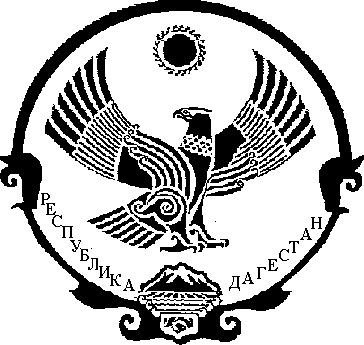 